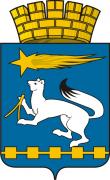 ДУМА ГОРОДСКОГО ОКРУГА НИЖНЯЯ САЛДАР Е Ш Е Н И Е-ПРОЕКТ«____»____2015                                                                                             № ___	О внесении изменений в решение Думы городского округа Нижняя Салда от 18.12.2014 № 46/6 «Об утверждении тарифов на платные дополнительные услуги, предоставляемые муниципальным унитарным предприятием «Салдаэнерго»В соответствии с Федеральным законом от 06 октября 2003 года          № 131-ФЗ «Об общих принципах организации местного самоуправления в Российской Федерации», на основании статьи 23 Устава городского округа Нижняя Салда, Порядка установления тарифов на услуги муниципальных предприятий и учреждений, выполнение работ, а также установление размера платы за содержание и ремонт жилого помещения на территории городского округа Нижняя Салда, утвержденного решением Думы городского округа Нижняя Салда от 18.04.2013 № 22/3, заслушав главу администрации городского округа Нижняя Салда С.Н. Гузикова, Дума городского округа Нижняя СалдаР Е Ш И Л А :	Внести изменения в решение Думы городского округа Нижняя Салда от 18.12.2014 № 46/6 «Об утверждении тарифов на платные дополнительные услуги, предоставляемые муниципальным унитарным предприятием «Салдаэнерго», изложив тарифы на платные услуги, предоставляемые муниципальным унитарным предприятием «Салдаэнерго» в новой редакции (прилагаются).Опубликовать  настоящее решение в газете «Городской вестник – Нижняя Салда» и разместить на официальном сайте городского округа Нижняя Салда. Контроль над исполнением настоящего решения возложить на комиссию по экономической политике, бюджету и налогам (В.П. Компаниц).Глава городского  округа                                                                 Е. В. Матвеева                                                                      УТВЕРЖДЕНЫ							решением Думы городского округа 							Нижняя Салда							от «___»____ 2015 № ____ТАРИФЫ на платные дополнительные услуги, предоставляемые муниципальным унитарным предприятием «Салдаэнерго»* в частных жилых домах; для юридических лиц и индивидуальных предпринимателейНаименование услугиТариф в руб.Тариф в руб.Наименование услугибез НДСс НДС1.Электромонтажные услуги1.Электромонтажные услуги1.Электромонтажные услугиУстановка автоматического выключателя (автомат):- однофазного- трехфазного395,00476,00466,10561,68Монтаж:- распределительной коробки- выключателя в готовый подрозетник- розетки в готовый подрозетник395,00395,00395,00466,10466,10466,10Прокладка кабеля:- открытая (без крепления), м.п.- в кабель канале, м.п.25,0050,0029,5059,00Установка:-  люстры-  бра476,00395,00561,68466,10Установка счетчика электроэнергии (220 В)1047,001 235,462.Сантехнические услуги2.Сантехнические услуги2.Сантехнические услугиУстановка:-  прибора учета расхода воды- водонагревателя892,00   1310,001 052,561 545,80Прием выполненных работ по установке прибора учета расхода воды 284,00335,12Установка:-  унитаза- раковины (на готовое место без разводки)- мойки обычной- кухонного смесителя (без разводки на готовое место)663,00375,00519,00375,00782,34466,10612,42466,10Смена полотенцесушителя (на готовую подводку)519,00612,42Монтаж:-  радиатора отопления, 1 секция- штанги лейки душа- стальной трубы ДУ 15-32, 1 метр187,00375,00   187,00220,66442,50220,66Демонтаж:- радиатора отопления, 1 секция - стальных труб ДУ 15-32, 1 метр99,0099,00116,82116,82Промывка радиаторов отопления, 1 секция99,00116,82Замена:- сифона раковины375,00   442,50Очистка внутренней канализационной сети, 1 метр120,00141,60Подключение автоматической стиральной машины447,00527,463.Прочие услуги3.Прочие услуги3.Прочие услуги- отключение или подключение участков трубопровода (от сети/к сети) холодного водоснабжения*2 091,422 467,88- отключение или подключение участков трубопровода  (от сети/к сети) горячего водоснабжения*2 118,672 500,03- отключение или подключение участков трубопровода (от сети/к сети) теплоснабжения*2 562,653 023,93- вывоз и откачка хозяйственно-бытовых сточных вод ассенизаторской (вакуумной) машиной,1 час1 216,021 434,90